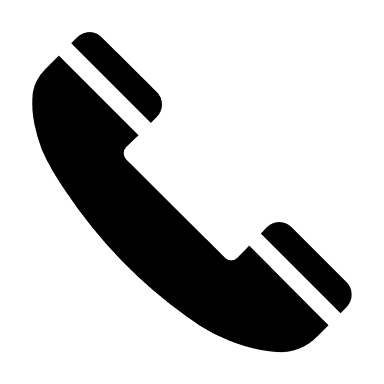 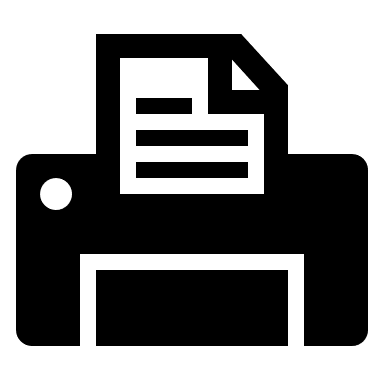 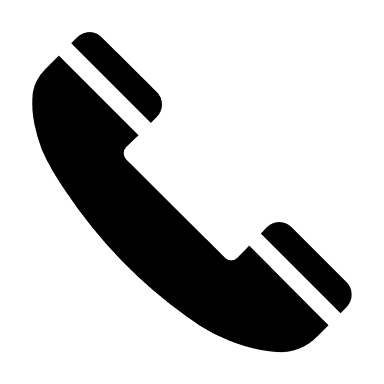 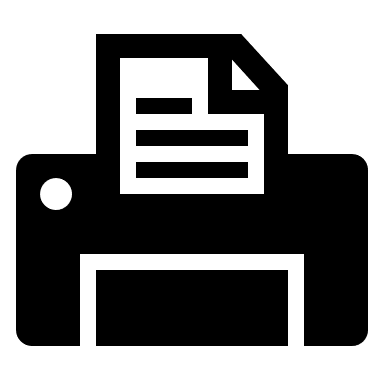 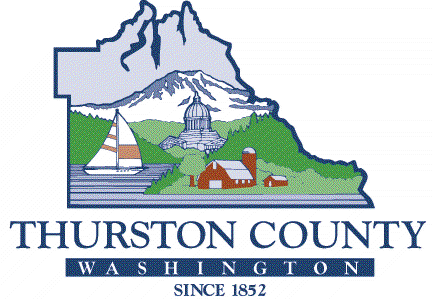 Referrals Accepted Through Email, Phone, Fax, or In-PersonName: 	Date of Birth: Contact Information: Case Number(s)/Charges:Defense Attorney:  Prosecutor:Does the Deputy Prosecuting Attorney agree to this referral?YesNoHistory of Substance Use Evaluation or Treatment?YesNoHistory of Mental Health Evaluation or Treatment?YesNoIn Treatment Now?YesMental Health TreatmentSubstance Use TreatmentOther: Name of Treatment Provider:NoAdditional Information: Referral Source:  Date: